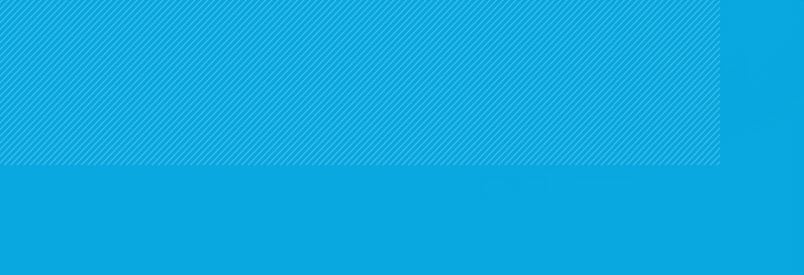 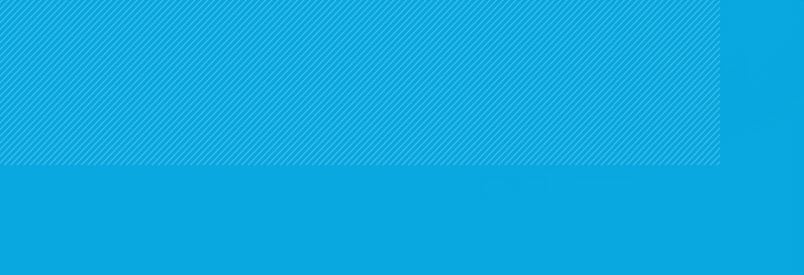 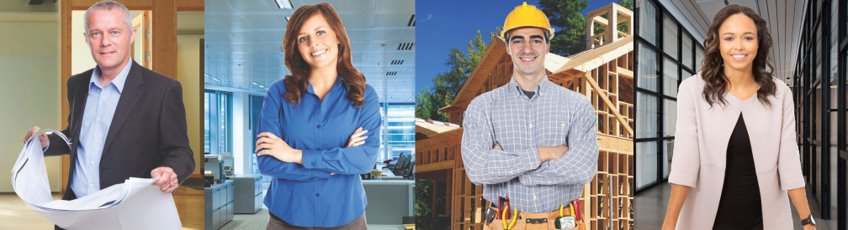 SPEAR Release NotesRelease 5.1
The following functional change to SPEAR has been included in Release 5.1:Users ImpactedFeatureDescriptionAll usersSPEAR Angular Modernisation
Modernisation ProjectSPEAR has undergone a significant modernisation update which is being deployed with this release. The Angular web development framework that SPEAR is being migrated to represents a modernisation of the SPEAR code that ensures best practice IT technologies and infrastructure are being utilised.The core functionality of SPEAR has not changed. Users may notice minor changes to the look and feel of SPEAR as a result of the new framework.All signing usersSPEAR Angular Modernisation: Digital Signing

Modernisation ProjectAs a result of the Angular modernisation update, SPEAR signing users will no longer be able to digitally sign in SPEAR using the legacy signing application.  All signing users have been transitioned to the new SPEAR signing application.Lodging partyConsenting PartyMelbourne Strategic Assessment (MSA)

CR5033For MSA affected municipalities (growth areas), SPEAR will check the parcels in a subdivision application to determine if the land is subject to an MSA notice on title. This will occur when the SPEAR application reaches a status of ‘Statement of Compliance’.If the land is subject to an MSA notice, DELWP will be notified as the ‘Consenting Party’.  The Consenting Party role in SPEAR requires DELWP to consent to the lodgment of the application.  If DELWP has not provided consent, the application will not be able to progress to lodgment with Land Use Victoria. The Consenting Party can also create and digitally sign an application to remove the MSA notice from title. If supplied, the lodging party will electronically lodge the ‘application to remove notice’ with the subdivision application in SPEAR. For more information about the MSA requirements, please see Customer Information Bulletin 205  
Applicant Contact‘Assess lodging party access request’
Defect FixSome Applicant Contacts may have experienced an issue in SPEAR where the ‘assess lodging party access request’ was not working correctly and may have resulted in system errors being displayed. This has now been fixed.